DATE:  9/9/2020 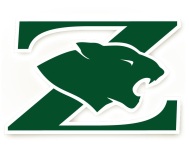 TO:	A.D.’s and Swim Coaches at  Timberland, Fort Zumwalt East, St. Francis Borgia, Washington, Wentzville/Liberty, Hannibal, Cape: Notre Dame, Francis Howell North, Lutheran/Christian  FROM:		 – FZNHS Swim Coach		Ted Hickey-FZNHS A.D.		School #:  272-4447        SUBJECT: 27th Annual Roger Eastman Swimming and Diving Invitational hosted by Fort Zumwalt NorthThe twenty-fifth Annual Roger Eastman Swimming and Diving Invitational will be held on Saturday, October 5th at the St. Peters Rec-Plex.Swimming warm-ups will be from 8:00AM to 8:45AM; diving warm-ups will be from 8:00AM to 8:45AM.  Competition begins with diving at 9:00AM . Swim warm-ups continue in lanes 1-5 (shallow end) from 9:00AM-the end of diving.  At the end of diving the swimming events will take place in lanes 1-8 in the deep end. Lanes 1-2 (shallow end) will be available for warm-ups/cool down during the swimming events. Entries:  One relay team and two individuals in each event from each school with a person not entering more than four events or entering more than two individual events.  Diving will be held and will be scored.  The officials will do the judging. An entry form will be mailed in September. Diving competition will consist of 6 dives.  ALL ENTRIES MUST BE RECEIVED NO LATER THAN FRIDAY, September 25tht -  BY 3:00PM. Email all entries to the meet manager Joyce  Whitehead at joycewhitehead@yahoo.com or joycewhitehead3022@gmail.com .Awards:  Medals will be awarded for the first four places, team plaques for the top three teams.  Medals will be handed out after every fifth event.Format:  Meet Manager will be used to seed all heats.  Swimmers will be seeded according to time.  Medals may be earned from any heat.  Scoring:  We will be scoring sixteen places for the individual events and twelve for the relay events.                 All individual events, 9-10 relays and varsity relays will be scored and added together for a                  total team score.Timing:  Touch pads will be used.  Bring two timers with stopwatches to act as timers in case of automatic timing system failure.  The timers will be assigned to a lane.Dressing:  There will be dressing rooms available.  Locks may be placed on lockers.  The REC-PLEX   has a NO SHAVING POLICY.  Any swimmer shaving at the REC-PLEX will be disqualified.Hospitality Room:  There will be a hospitality room available.  This is for the coaches and officials only, please help in keeping swimmers and divers out of this room.Admission:  An admission fee of $5.00 will be charged this year.  Admission helps to defray the cost of the meet.  Please inform all your parents about this charge and its purpose.Additional Information:    *No street shoes are allowed on the pool deck – No Exceptions!   *There will be three officials.   *The pool deck is very large, so space is not a problem; some chairs will be available.   *Swimmers and divers may not use the hot tub or leisure pool.   *Divers may use either one-meter board, do not use the dive towers or the three meter boards.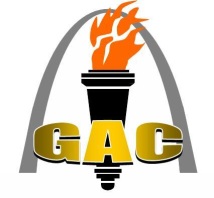    *Please park your busses in Lot D of City Hall.    *All swimmers must enter at the main entrance   *Coaches are encouraged to bring their own chairs for seating. Ticket sales begin at 8:00AM. Spectators will be cleared from the bleachers and re-admitted.